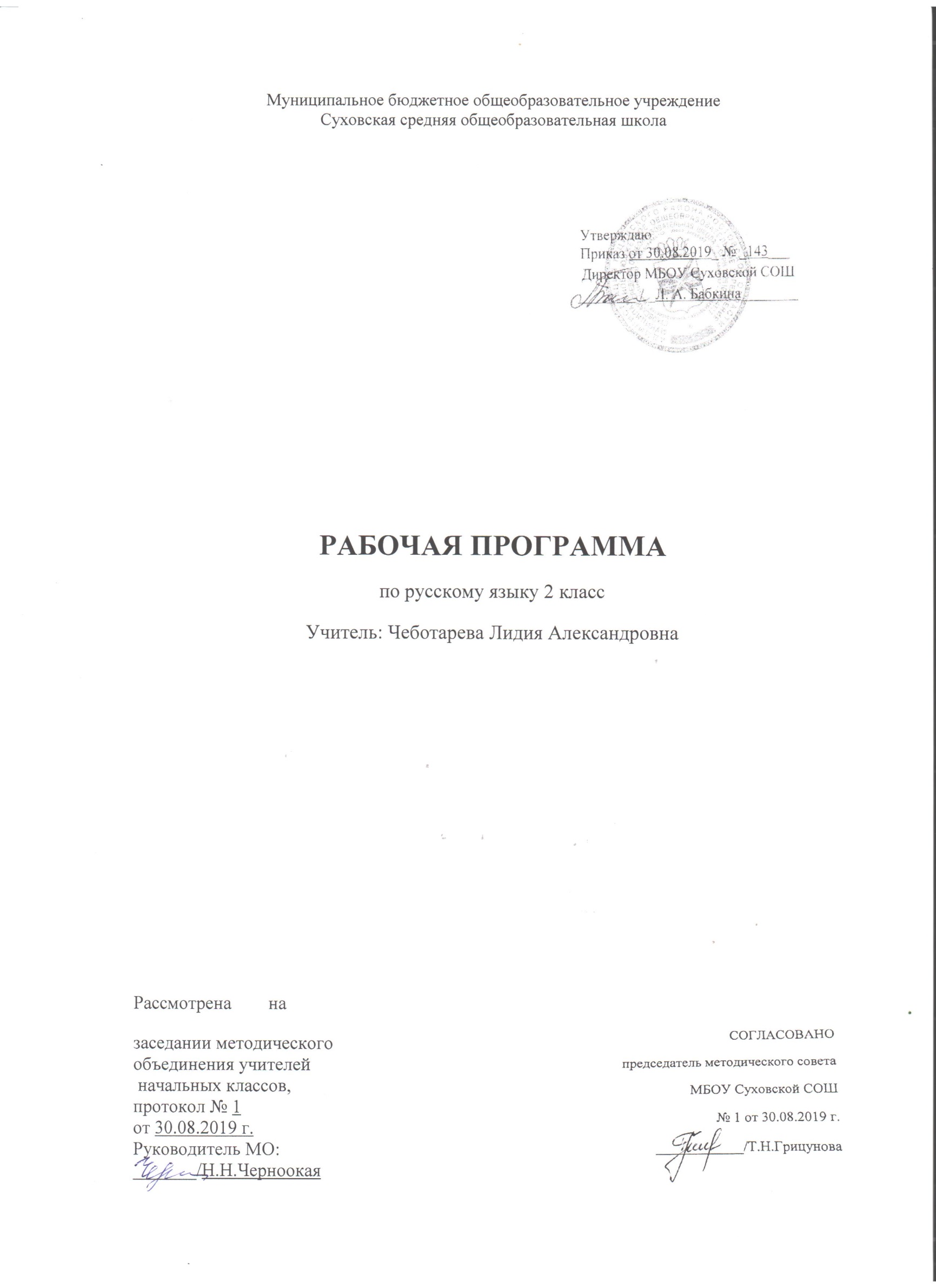 СОДЕРЖАНИЕТекущий контроль успеваемости по русскому языку во 2  классе проводится в целях:постоянного мониторинга учебных достижений обучающихся  в течение учебного года, в соответствии с требованиями соответствующего федерального государственного образовательного стандарта общего образования;определения уровня сформированности личностных, метапредметных, предметных результатов;определения направлений индивидуальной работы с обучающимися;оценки индивидуальных образовательных достижений обучающихся и динамики их роста в течение учебного года; выявления индивидуально значимых и иных факторов (обстоятельств), способствующих или препятствующих достижению обучающимися планируемых образовательных результатов освоения соответствующей основной общеобразовательной программы.Формы текущего контроля:тестирование;устный опрос;письменные работы (диктант, изложение, контрольные, проверочные, самостоятельные работы);защита проектов.ПЛАНИРУЕМЫЕ РЕЗУЛЬТАТЫ ОСВОЕНИЯ УЧЕБНОГО ПРЕДМЕТАЛичностные универсальные учебные действияОбучающегося будут сформированы:– внутренняя позиция школьника на уровне положительного отношения к школе, ориентации на содержательные моменты школьной действительности и принятия образца «хорошего ученика»;– широкая мотивационная основа учебной деятельности, включающая социальные, учебно-познавательные и внешние мотивы;– учебно-познавательный интерес к новому учебному материалу и способам решения новой задачи;– ориентация на понимание причин успеха в учебной деятельности, в том числе на самоанализ и самоконтроль результата, на анализ соответствия результатов требованиям конкретной задачи, на понимание оценок учителей,товарищей, родителей и других людей;– способность к оценке своей учебной деятельности;– основы гражданской идентичности, своей этнической принадлежности в форме осознания «Я» как члена семьи, представителя народа,гражданина России, чувства сопричастности и гордости за свою Родину, народ иисторию, осознание ответственности человека за общее благополучие;– ориентация в нравственном содержании и смысле как собственных поступков, так и поступков окружающих людей;– знание основных моральных норм и ориентация на их выполнение;– развитие этических чувств — стыда, вины, совести как регуляторов морального поведения; понимание чувств других людей и сопереживание им;– установка на здоровый образ жизни;– основы экологической культуры: принятие ценности природного мира, готовность следовать в своей деятельности нормам природоохранного, нерасточительного, здоровьесберегающего поведения;– чувство прекрасного и эстетические чувства на основе знакомства с мировой и отечественной художественной культурой.     – внутренней позиции обучающегося на уровне положительного отношения к образовательной организации, понимания необходимости учения, выраженного в преобладании учебно-познавательных мотивов и предпочтении социального способа оценки знаний;– выраженной устойчивой учебно-познавательной мотивации учения;– устойчивого учебно-познавательного интереса к новым общим способам решения задач;– адекватного понимания причин успешности/неуспешности учебной деятельности;– положительной адекватной дифференцированной самооценки на основе критерия успешности реализации социальной роли «хорошего ученика»;– компетентности в реализации основ гражданской идентичности в поступках и деятельности;– морального сознания на конвенциональном уровне, способности к решению моральных дилемм на основе учёта позиций партнёров в общении, ориентации на их мотивы и чувства, устойчивое следование в поведенииморальным нормам и этическим требованиям;– установки на здоровый образ жизни и реализации её в реальном поведении и поступках;– осознанных устойчивых эстетических предпочтений и ориентации на искусство как значимую сферу человеческой жизни;– эмпатии как осознанного понимания чувств других людей и сопереживания им, выражающихся в поступках, направленных на помощь другим и обеспечение их благополучия.Регулятивные универсальные учебные действияОбучающийся научится:– принимать и сохранять учебную задачу;– учитывать выделенные учителем ориентиры действия в новом учебном материале в сотрудничестве с учителем;– планировать свои действия в соответствии с поставленной задачей и условиями её реализации, в том числе во внутреннем плане;– учитывать установленные правила в планировании и контроле способа решения;– осуществлять итоговый и пошаговый контроль по результату;– оценивать правильность выполнения действия на уровне адекватной ретроспективной оценки соответствия результатов требованиям данной задачи;– адекватно воспринимать предложения и оценку учителей, товарищей, родителей и других людей;– различать способ и результат действия;Обучающийся получит возможность научиться:– в сотрудничестве с учителем ставить новые учебные задачи;– преобразовывать практическую задачу в познавательную;– проявлять познавательную инициативу в учебном сотрудничестве;– самостоятельно учитывать выделенные учителем ориентиры действия в новом учебном материале;– осуществлять констатирующий и предвосхищающий контроль по результату и по способу действия, актуальный контроль на уровне произвольного внимания;– самостоятельно оценивать правильность выполнения действия и вносить необходимые коррективы в исполнение как по ходу его реализации, так и в конце действия.Познавательные универсальные учебные действияОбучающийся научится:– осуществлять поиск необходимой информации для выполнения учебных заданий с использованием учебной литературы, энциклопедий,справочников (включая электронные, цифровые), в открытом информационном пространстве, в том числе контролируемом пространстве сети Интернет;– осуществлять запись (фиксацию) выборочной информации об окружающем мире и о себе самом, в том числе с помощью инструментов ИКТ;– проявлять познавательную инициативу в учебном сотрудничестве;– строить сообщения в устной и письменной форме;– ориентироваться на разнообразие способов решения задач;– основам смыслового восприятия художественных и познавательных текстов, выделять существенную информацию из сообщений разных видов (впервую очередь текстов);– осуществлять анализ объектов с выделением существенных и несущественных признаков;– осуществлять синтез как составление целого из частей;– устанавливать причинно-следственные связи в изучаемом круге явлений;– устанавливать аналогии;– владеть рядом общих приёмов решения задач.Обучающийся получит возможность научиться:– осуществлять расширенный поиск информации с использованием ресурсов библиотек и сети Интернет;– записывать, фиксировать информацию об окружающем мире с помощью инструментов ИКТ;– создавать и преобразовывать модели и схемы для решения задач;– осознанно и произвольно строить сообщения в устной и письменной форме;– осуществлять выбор наиболее эффективных способов решения задач в зависимости от конкретных условий;– осуществлять синтез как составление целого из частей, самостоятельно достраивая и восполняя недостающие компоненты;– осуществлять сравнение, сериацию и классификацию, самостоятельно выбирая основания и критерии для указанных логических операций;– строить логическое рассуждение, включающее установление причинно-следственных связей;– произвольно и осознанно владеть общими приёмами решения задач.Коммуникативные универсальные учебные действия      Обучающийся научится:– адекватно использовать коммуникативные, прежде всего речевые, средства для решения различных коммуникативных задач, строить монологическоевысказывание (в том числе сопровождая его аудиовизуальной поддержкой), владеть диалогической формой коммуникации, используя в том числе средства и инструменты ИКТ и дистанционного общения;– допускать возможность существования у людей различных точек зрения, в том числе не совпадающих с его собственной, и ориентироваться напозицию партнёра в общении и взаимодействии;– учитывать разные мнения и стремиться к координации различных позиций в сотрудничестве;– формулировать собственное мнение и позицию;– договариваться и приходить к общему решению в совместной деятельности, в том числе в ситуации столкновения интересов;– строить понятные для партнёра высказывания, учитывающие, что – задавать вопросы;– контролировать действия партнёра;– использовать речь для регуляции своего действия;– адекватно использовать речевые средства для решения различных коммуникативных задач, строить монологическое высказывание, владетьдиалогической формой речи.       Обучающийся получит возможность научиться:– учитывать и координировать в сотрудничестве позиции других людей, отличные от собственной;– учитывать разные мнения и интересы и обосновывать собственную позицию;– понимать относительность мнений и подходов к решению проблемы;– аргументировать свою позицию и координировать её с позициями партнёров в сотрудничестве при выработке общего решения в совместнойдеятельности;– продуктивно содействовать разрешению конфликтов на основе учёта интересов и позиций всех участников;– с учётом целей коммуникации достаточно точно, последовательно и полно передавать партнёру необходимую информацию как ориентир дляпостроения действия;– задавать вопросы, необходимые для организации собственной деятельности и сотрудничества с партнёром;– осуществлять взаимный контроль и оказывать в сотрудничестве необходимую взаимопомощь;– адекватно использовать речевые средства для эффективного решения разнообразных коммуникативных задач, планирования и регуляции своейдеятельности.Метапредметные универсальные учебные действияЧтение. Работа с текстом
Работа с текстом: поиск информации и понимание прочитанного
       Обучающийся научится:
– находить в тексте конкретные сведения, факты, заданные в явном виде;
– определять тему и главную мысль текста;
– делить тексты на смысловые части, составлять план текста;
– вычленять содержащиеся в тексте основные события и устанавливать их последовательность; упорядочивать информацию по заданному
основанию;
– сравнивать между собой объекты, описанные в тексте, выделяя  существенных признака;
– понимать информацию, представленную в неявном виде (например, находить в тексте несколько примеров, доказывающих приведённое утверждение;
характеризовать явление по его описанию; выделять общий признак группы элементов);
– понимать информацию, представленную разными способами: словесно, в виде таблицы, схемы, диаграммы;
– понимать текст, опираясь не только на содержащуюся в нём информацию, но и на жанр, структуру, выразительные средства текста;
– использовать различные виды чтения: ознакомительное, изучающее,
поисковое, выбирать нужный вид чтения в соответствии с целью чтения;
– ориентироваться в соответствующих возрасту словарях и справочниках.
      Обучающийся получит возможность научиться:
– использовать формальные элементы текста (например, подзаголовки, сноски) для поиска нужной информации;
– работать с несколькими источниками информации;
– сопоставлять информацию, полученную из нескольких источников.
Работа с текстом: преобразование и интерпретация информации
       Обучающийся научится:
– соотносить факты с общей идеей текста, устанавливать простые связи, не показанные в тексте напрямую;
– формулировать несложные выводы, основываясь на тексте; находить аргументы, подтверждающие вывод;
– сопоставлять и обобщать содержащуюся в разных частях текста информацию;
– составлять на основании текста небольшое монологическое высказывание, отвечая на поставленный вопрос.
      Обучающийся получит возможность научиться:
– делать выписки из прочитанных текстов с учётом цели их дальнейшего использования;
– составлять небольшие письменные аннотации к тексту, отзывы о прочитанном.
Работа с текстом: оценка информации
      Обучающийся научится:
– высказывать оценочные суждения и свою точку зрения о прочитанном тексте;
– оценивать содержание, языковые особенности и структуру текста; определять место и роль иллюстративного ряда в тексте;
– на основе имеющихся знаний, жизненного опыта подвергать сомнению достоверность прочитанного, обнаруживать недостоверность
получаемых сведений, пробелы в информации и находить пути восполнения этих пробелов;
– участвовать в учебном диалоге при обсуждении прочитанного или прослушанного текста.
      Обучающийся получит возможность научиться:
– сопоставлять различные точки зрения;
– соотносить позицию автора с собственной точкой зрения;
– в процессе работы с одним или несколькими источниками выявлять достоверную (противоречивую) информацию.
Формирование ИКТ-компетентности обучающихся
Знакомство со средствами ИКТ, гигиена работы с компьютером
      Обучающийся научится:
– использовать безопасные для органов зрения, нервной системы, опорно-двигательного аппарата эргономичные приёмы работы с компьютером и
другими средствами ИКТ; выполнять компенсирующие физические упражнения(мини-зарядку);
– организовывать систему папок для хранения собственной информации в компьютере.
Технология ввода информации в компьютер: ввод текста, запись звука, изображения, цифровых данных
     Обучающийся научится:
– вводить информацию в компьютер с использованием различных технических средств (фото- и видеокамеры, микрофона и т. д.), сохранять
полученную информацию набирать небольшие тексты на родном языке; набирать короткие тексты на иностранном языке, использовать компьютерный перевод отдельных слов;
– рисовать (создавать простые изображения)на графическом планшете;
– сканировать рисунки и тексты.
       Обучающийся получит возможность научиться использовать программу распознавания сканированного текста на русском языке.
Обработка и поиск информации
      Обучающийся научится:
– подбирать подходящий по содержанию и техническому качеству результат видеозаписи и фотографирования, использовать сменные носители
(флэш-карты);
– описывать по определенному алгоритму объект или процесс наблюдения, записывать аудиовизуальную и числовую информацию о нем,
используя инструменты ИКТ;
– собирать числовые данные в естественно-научных наблюдениях и экспериментах, используя цифровые датчики, камеру, микрофон и другие средства
ИКТ, а также в ходе опроса людей;
– редактировать тексты, последовательности изображений, слайды в соответствии с коммуникативной или учебной задачей, включая редактирование
текста, цепочек изображений, видео- и аудиозаписей, фотоизображений;
– пользоваться основными функциями стандартного текстового редактора, использовать полуавтоматический орфографический контроль; использовать, добавлять и удалять ссылки в сообщениях разного вида; следовать основным правилам оформления текста;
– искать информацию в соответствующих возрасту цифровых словарях и справочниках, базах данных, контролируемом Интернете, системе поиска внутри компьютера; составлять список используемых информационных источников (в том числе с использованием ссылок);
– заполнять учебные базы данных.
     Обучающийся получит возможность научиться грамотно формулировать запросы при поиске в сети Интернет и базах данных, оценивать,
интерпретировать и сохранять найденную информацию; критически относиться к информации и к выбору источника информации.
Создание, представление и передача сообщений
      Обучающийся научится:
– создавать текстовые сообщения с использованием средств ИКТ, редактировать, оформлять и сохранять их;
– создавать простые сообщения в виде аудио- и видеофрагментов или последовательности слайдов с использованием иллюстраций, видеоизображения,
звука, текста;
– готовить и проводить презентацию перед небольшой аудиторией: создавать план презентации, выбирать аудиовизуальную поддержку, писать
пояснения и тезисы для презентации;
– создавать простые схемы, диаграммы, планы и пр.;
– создавать простые изображения, пользуясь графическими возможностями компьютера; составлять новое изображение из готовых фрагментов (аппликация);
– размещать сообщение в информационной образовательной среде образовательной организации;
– пользоваться основными средствами телекоммуникации; участвовать в коллективной коммуникативной деятельности в информационной образовательной среде, фиксировать ход и результаты общения на экране и в файлах.
       Обучающийся получит возможность научиться:
– представлять данные;
Планирование деятельности, управление и организация
       Обучающийся научится:
– создавать движущиеся модели и управлять ими в компьютерно управляемых средах (создание простейших роботов);
– определять последовательность выполнения действий, составлять инструкции (простые алгоритмы) в несколько действий, строить программы
для компьютерного исполнителя с использованием конструкций последовательного выполнения и повторения;
– планировать несложные исследования объектов и процессов внешнего мира.
     Обучающийся получит возможность научиться:
– проектировать несложные объекты и процессы реального мира, своей
собственной деятельности и деятельности группы, включая навыки
роботехнического проектирования
– моделировать объекты и процессы реального мира.Предметные универсальные учебные действия
Развитие речи
Обучающийся научится:
•участвовать в устном общении на уроке (слушать собеседников, говорить на обсуждаемую тему, соблюдать основные правила речевого поведения);
•строить предложения для решения определённой речевой задачи (для ответа на заданный вопрос, для выражения своего собственного мнения);(самостоятельно) читать тексты учебника, извлекать из них новую информацию, работать с ней в соответствии с учебно-познавательной задачей (под руководством учителя);•пользоваться словарями учебника для решения языковых иречевых задач;•различать устную и письменную речь;•различать диалогическую речь; понимать особенности диалогической речи;•отличать текст от набора не связанных друг с другом предложений;•анализировать текст с нарушенным порядком предложенийи восстанавливать их последовательность в тексте;•понимать тему и главную мысль текста (при её словесномвыражении), подбирать заглавие к тексту, распознавать части текста по их абзацным отступам, определять последовательность частей текста;•читать вопросы к повествовательному тексту, находитьна них ответы и грамотно их записывать;•составлять текст по рисунку, вопросам и опорным словам;по рисунку и вопросам, по рисунку (после анализа содержания рисунка); составлять текст по его началу и по его концу.Обучающийся получит возможность научиться:•анализировать свою и чужую речь при слушании себя и речи товарищей (при ответах на поставленный учителем вопрос, при устном или письменном высказывании) с точки зрения правильности, точности, ясности содержания;•соблюдать нормы произношения, употребления и написания слов, имеющихся в словарях учебника;•озаглавливать текст по его теме или по его главной мысли;•распознавать тексты разных типов: описание и повествование, рассуждение;•замечать в художественном тексте языковые средства, создающие его выразительность;•составлять небольшие повествовательный и описательный тексты на близкую жизненному опыту детей тему (после предварительной подготовки);•находить средства связи между предложениями (порядок слов, местоимения, синонимы);•составлять небольшие высказывания по результатам наблюдений за фактами и явлениями языка; на определённую тему;•составлять текст (отзыв) по репродукциям картин художников (помещённых в учебнике);•письменно излагать содержание прочитанного текста (после предварительной подготовки) по вопросам; проверять правильность своей письменной речи, исправлять допущенные орфографические ошибки, замечать и исправлять неточности в содержании и оформлении.
        Система языка
Фонетика, орфоэпия, графика
Обучающийся научится:
•различать понятия «звук» и «буква», правильно называтьбуквы и правильно произносить звуки в слове и вне слова;
•определять качественную характеристику звука: гласный —согласный, гласный ударный — безударный, согласный твёрдый — мягкий, парный — непарный, согласный глухой — звонкий, парный — непарный (в объёме изученного);
•характеризовать, сравнивать, классифицировать звуки вне слова и в слове по заданным параметрам;
•понимать характеристику звука, представленную в модели (в звуковом обозначении);
•анализировать, сравнивать, группировать слова по указанным характеристикам звуков;
•определять функции букв е, ё, ю, я в слове;
•определять способы обозначения буквами твёрдости-мягкости согласных и звука [й’];
•определять количество слогов в слове и их границы, сравнивать и классифицировать слова по слоговому составу;
•определять ударный и безударные слоги в слове;
•правильно называть буквы алфавита, располагать буквы и слова по алфавиту;
•использовать знание алфавита при работе со словарями;
•определять функцию мягкого знака (ь) как разделительного;
•устанавливать соотношение звукового и буквенного состава в словах с йотированными гласными е, ё, ю, я и мягким знаком (ь) — показателем мягкости согласного звука: коньки, ёлка, маяк;
•находить случаи расхождения звукового и буквенного состава слов при орфоэпическом проговаривании слов учителем
(моряк, ёж, лось, друг, сказка);
•произносить звуки и сочетания звуков в соответствии с нормами литературного языка (круг слов определён орфоэпическим словарём учебника).
Обучающийся получит возможность научиться:
•осуществлять звуко-буквенный разбор простых по составу слов с помощью заданного в учебнике алгоритма;
•устанавливать соотношение звукового и буквенного состава в словах с разделительным мягким знаком (ь): шью, друзья, вьюга;
•применять знания фонетического материала при использовании правил правописания и орфоэпии (различать ударные и безударные гласные, согласные звонкие — глухие, шипящие, мягкие и твёрдые и др.);
•пользоваться при письме небуквенными графическими средствами: пробелом между словами, знаком переноса, абзацем.
Лексика
Освоение данного раздела распределяется по всем разделам курса.
Обучающийся научится:
•осознавать слово как единство звучания и значения;
•выявлять в речи незнакомые слова, спрашивать об их значении учителя или обращаться к толковому словарю;
•различать однозначные и многозначные слова (простые случаи);
•иметь представление о синонимах и антонимах;
•распознавать среди предложенных слов синонимы и антонимы;
•подбирать к предложенным словам 1—2 синонима или антонима;
•наблюдать за использованием синонимов и антонимов в речи;
•наблюдать за словами, употреблёнными в прямом и переносном значении.
Обучающийся получит возможность научиться:
•выявлять в речи незнакомые слова, спрашивать об их значении учителя или обращаться к толковому словарю;
•на практическом уровне распознавать слова, употреблённые в прямом и переносном значении (простые случаи);
•замечать в художественном тексте слова, употреблённые в переносном значении;
•пользоваться словарями при решении языковых и речевых задач.
Состав слова (морфемика)
Обучающийся научится:
•осознавать значение понятия «родственные слова», соотносить его с понятием «однокоренные слова»;
•владеть первоначальными признаками для опознавания однокоренных слов среди других (неоднокоренных) слов;
•распознавать группы однокоренных слов при решении учебной задачи; подбирать родственные (однокоренные) слова к данному слову либо с заданным корнем;
•определять в слове корень (простые случаи), пользуясь заданным алгоритмом (памяткой определения корня слова).
Обучающийся получит возможность научиться:
•различать однокоренные слова и формы одного и того же слова;
•различать однокоренные слова и слова с омонимичными корнями, однокоренные слова и синонимы;
•подбирать однокоренные слова и формы слов с целью проверки изучаемых орфограмм в корне слова.
Морфология
Обучающийся научится:
•различать слова, обозначающие предметы (признаки предметов, действия предметов), вопросы, на которые они отвечают, и соотносить их с определённой частью речи;
•находить грамматические группы слов (части речи) по комплексу усвоенных признаков: имя существительное, имя прилагательное, глагол;
•находить имена существительные, понимать их значение и употребление в речи, опознавать одушевлённые и неодушевлённые имена существительные по вопросам «кто»? и «что?», собственные и нарицательные имена существительные, определять форму числа имён существительных;
•находить имена прилагательные, понимать их значение и употребление в речи, опознавать форму числа имён прилагательных, роль в предложении;
•находить глаголы, понимать их значение и употребление в речи, опознавать форму числа глаголов, роль в предложении; узнавать личные местоимения, понимать их значение   и употребление в речи;
•находить предлоги и понимать их роль в предложении и тексте;
•подбирать примеры слов разных частей речи и форм этих слов.
Обучающийся получит возможность научиться:
•различать грамматические группы слов (части речи) по комплексу усвоенных признаков, определять их синтаксическую функцию в предложениях;
•выявлять принадлежность слова к определённой части речи на основе усвоенных признаков, определять признаки частей речи;
•различать имена существительные, употреблённые в форме одного числа (ножницы, кефир);
•выявлять роль разных частей речи в художественном тексте;
•использовать личные местоимения для устранения неоправданных повторов;
•пользоваться словами разных частей речи в собственных высказываниях.
Синтаксис
Обучающийся научится:
•различать текст и предложение, предложение и слова, не составляющие предложения; выделять предложения из речи;
•определять существенные признаки предложения: законченность мысли и интонацию конца предложения; соблюдать в устной речи интонацию конца предложений;
•сравнивать предложения по цели высказывания и по интонации (без терминов) с опорой на содержание (цель высказывания), интонацию (мелодику, логическое ударение), порядок слов, знаки конца предложения;
•находить главные члены предложения (основу предложения): подлежащее и сказуемое;
•различать главные и второстепенные члены предложения (без дифференциации на виды);
•устанавливать связи слов между словами в предложении;
•соотносить предложения со схемами, выбирать предложение, соответствующее схеме;
•восстанавливать деформированные предложения;
•составлять предложения по схеме, рисунку, на определённую тему.
Обучающийся получит возможность научиться:
•опознавать предложения распространённые и нераспространённые; составлять такие предложения, распространять нераспространённые предложения второстепенными членами;
•находить предложения с обращениями.
Орфография и пунктуация
Обучающийся научится:
а) применять изученные правила правописания:
•раздельное написание слов в предложении;
•написание гласных и, а, у после шипящих согласных ж, ш,
ч, щ (в положении под ударением и без ударения);
•отсутствие мягкого знака после шипящих в буквосочетаниях
чк, чт, чн, щн, нч;
•перенос слов;
•прописная буква в начале предложения, в именах собственных;
•проверяемые безударные гласные в корне слова;
•парные звонкие и глухие согласные в корне слова;
•непроверяемые гласные и согласные в корне слова (перечень слов в учебнике), в том числе удвоенные буквы согласных;
•разделительный мягкий знак (ь);
•знаки препинания конца предложения (. ? !);
•раздельное написание предлогов с именами существительными;
•раздельное написание частицы не с глаголами;
б) применять орфографическое чтение (проговаривание) при письме под диктовку и при списывании;
в) безошибочно списывать текст объёмом 40—50 слов с доски и из учебника;
г) писать под диктовку тексты объёмом 30—40 слов в соответствии с изученными правилами.
Обучающийся получит возможность научиться:
•осознавать значение понятий «орфограмма», «проверяемая орфограмма», «непроверяемая орфограмма»;
•определять разновидности орфограмм и соотносить их с изученными правилами;
•разграничивать орфограммы на изученные правила письма и неизученные;
•обнаруживать орфограммы по освоенным опознавательным признакам в указанных учителем словах;
•применять разные способы проверки правописания слов: изменение формы слова, подбор однокоренных слов, использование орфографического словаря;
•пользоваться орфографическим словарём учебника как средством самоконтроля при проверке написания слов с непроверяемыми орфограммами.Место учебного предмета, курса в учебном плане Федеральный базисный учебный план для образовательных учреждений Российской Федерации предусматривает обязательное изучение литературного чтения на этапе начального общего образования во 2 классе в объеме 170 часов. Согласно календарному учебному графику и расписанию уроков на 2019-2020 учебный год в МБОУ Суховская  СОШ  курс программы реализуется за 169 часов. Учебный материал изучается в полном объеме.Содержание учебного предмета      1 раздел «Наша речь» – 3 часа.Язык и речь, их значение в жизни людей.Виды речевой деятельности.Диалог и монолог.     2 раздел «Текст» - 4 часа.      Признаки текста: целостность, связанность, законченность. Тема, главная мысль текста. Заглавие. Построение текста: вступление, основная часть, заключение.Развитие речи. Составление рассказа по рисунку и опорным словам.      3 раздел Предложение – 12 часов.       Назначение и признаки предложения. Предложения, различные по цели высказывания.Логическое ударение.Главные члены предложения (основа).Второстепенные члены предложения (без деления на виды).Подлежащее и сказуемое – главные члены предложения. Распространённые и нераспространённые предложения.Связь слов в предложении.Составление текста.Коллективное составление рассказа по репродукции картины И. С. Остроухова «Золотая осень».      4 раздел «Слова, слова, слова» -- 18 часов.      Назывная функция слова. Однозначные и многозначные слова. Прямое и переносное значение слов.  Развитие речи. Наблюдение  над переносным значением слова. Синонимы. Антонимы. Синонимы.   Расширение представлений о предметах и явлениях через лексику слов. Работа со словарями.   Изложение текста по данным к нему вопросам. Родственные (однокоренные) слова.Корень слов (первое представление).Различение родственных слов и синонимов, родственных слов и слов с омонимичными корнями. Выделение корня в однокоренных словах.Слог как минимальная произносительная единица. Слогообразующая роль гласных звуков.Словесное и логическое ударение в предложении. Словообразующая функция ударения. Перенос слов по слогам.     5 раздел «Звуки и буквы» – 59 часов.      Знание алфавита и его значение в русском языке. Роль гласных звуков. Буквы, обозначающие гласные звуки.Произношение ударного гласного звука в корне слова и его обозначение на письме. Произношение ударного гласного звука в корне слова. Особенности проверяемых и проверочных слов. Способы проверки написанных букв, обозначающей безударный гласный звук в корне слова. Изменение формы слова и подбор однокоренных слов с ударным гласным.Способы проверки написания буквы, обозначающей безударный гласные звуки в корне слова.Представление об орфограмме. Проверяемые и непроверяемые орфограммы.Проверяемые и непроверяемые орфограммы безударного гласного звука в словах.Признаки согласного звука. Его роль в слове.Согласный звук «й» и буква «и краткое». Обозначение мягкости согласных звуков на письме буквами и, е, ё, ю, я, ь.Правописание мягкого знака на конце и в середине слова  перед другими согласными. Правописание сочетаний чк, чн, чт, щн, нщ.Правописание буквосочетаний жи-ши, чу-щу, ча-ща.      Звонкие и глухие согласные (парные и непарные) и их обозначение буквами. Произношение парного по звонкости – глухости согласного звука на конце слова и в корне перед согласными  и его обозначение буквой. Особенности проверяемых и проверочных слов для правила обозначения буквой парного  по глухости-звонкости согласного звука. Правописание парных звонких и глухих согласных на конце слова или перед согласным..Правописание парных звонких и глухих согласных на конце слова или перед другим согласным.Способы проверки написания буквы, обозначающей по глухости-звонкости согласный звук. Когда в словах пишется разделительный мягкий знак (ь).Правило написания разделительного мягкого знака в словах. Развитие речи. Составление устного рассказа по серии картинок.     6 раздел «Части речи» - 60 часов.        Имя существительное, как часть речи. Расширение представлений о предметах и явлениях через ознакомление с существительными.Одушевлённые и неодушевлённые имена существительные. Собственные и нарицательные имена существительные. Заглавная буква в именах собственных. Формирование первоначальных представлений о разборе имени существительного как части речи. Изменение имён существительных по числам. Глагол как часть речи, употребление его в речи. Синтаксическая функция глагола. Изменение глагола по числам. Правописание частицы НЕ с глаголом. Роль глаголов в тексте – повествовании. Составления текста-повествования. Значение и употребление имени прилагательного в речи.Связь имени прилагательного с именем существительным. Словосочетания с именами прилагательными. Синтаксическая функция имени прилагательного в предложении.Изменение имён прилагательных по числам. Зависимость формы числа имени прилагательного от формы числа имени существительного.Составление текста-описания натюрморта по репродукции картины Ф. П. Толстого «Букет цветов, бабочка и птичка».1час.Местоимение (личное) как часть речи: его значение, употребление в речи. Раздельное написание предлогов. Правописание предлогов.7 радел «Повторение» – 16 часов.        Речь, ее виды. Текст. Виды текста. Знаки препинания в конце предложения. Главные и второстепенные члены предложения. Алфавит. Парные согласные. Безударный гласный звук .Слова с буквосочетаниями с шипящими звуками. Имя существительное. Глагол. Имя прилагательное. Местоимение и предлог.График контрольных работ по русскому языкуРегиональный  компонент включен в содержание  упражнений  и  заданий и составляет не менее 10%                            от общего материала.      В течение учебного года возможна корректировка распределения часов по темам и изменение даты проведения уроков (в том числе контрольных работ) с учётом хода усвоения учебного материала обучающимися или в связи с другими объективными причинами.КАЛЕНДАРНО – ТЕМАТИЧЕСКОЕ ПЛАНИРОВАНИЕНаименование рабочей программы Аннотация к рабочей программеРабочая программа по предмету « Русский язык»Класс «2»ФГОС ОООРабочая программа составлена на основе:- федерального государственного образовательного стандарта начального общего образования;                                                                       -примерной программы по русскому языку (М.: «Просвещение», 2015), предметной линии УМК «Школа России» (авторы В.Г. Горецкий, В.П. Канакина;В.М. Бойкина, М.Н. Дементьев Н.А. Стефаненко) , основной образовательной программы начальной школы  на 2019-2020 учебный год.- федерального перечня учебников, рекомендованных  Министерством образования и науки РФ к использованию при реализации имеющих государственную аккредитацию образовательных программ начального общего, основного общего, среднего общего образования на 2019 – 2020 учебный год; - примерного учебного плана для образовательных учреждений Ростовской области на 2019 – 2020 учебный год, реализующих основные общеобразовательные программы;- учебного плана МБОУ Суховской СОШ на 2019-2020 учебный год;- требований Основной образовательной программы начального общего образования  МБОУ Суховской СОШ;- положения о рабочей программе МБОУ Суховской СОШРабочая программа по предмету « Русский язык»Класс «2»ФГОС ОООУчебники: Канакина В.П., Горецкий В.Г. Русский язык. 2 класс в 2-х частях – М.: Просвещение, 2014. Рабочая программа по предмету « Русский язык»Класс «2»ФГОС ОООКоличество   часов:  рабочая программа рассчитана на 5 учебных часов  в неделю, общий объем – 170 часов  в год.Рабочая программа по предмету « Русский язык»Класс «2»ФГОС ОООЦели программы: изучения предмета «Русский язык» в начальной школе являются:• ознакомление учащихся с основными положениями науки о языке и формирование на этой основе знаково-символического восприятия и логического мышления учащихся; • формирование коммуникативной компетенции учащихся: развитие устной и письменной речи, монологической и диалогической речи, а также навыков грамотного, безошибочного письма как показателя общей культуры человека.№ урокаДата Тема урока1318.09.Входная контрольная работа. Диктант. 1 час.1926.09.Контрольное списывание. 1 час.3518.10.Контрольная работа за 1четверть. Диктант.  1 час.    4915.11.Контрольное списывание. 1 час.5727.11.Контрольный диктант по теме «Безударные гласные в корне слова». 1 час.7420.12.Контрольная работа за 2 четверть.1 час.9127.01Контрольная работа по теме «Парные звонкие - глухие согласные на конце слов и в корне».1 час.11427.02Контрольное списывание. 1 час.12210.03Контрольная работа за 3 четверть.1 час.13810.04.Контрольная работа по теме «Части речи».1 час.14521.04.Итоговая контрольная работа за курс 2 класса. 1 час.15404.05.Контрольное списывание. 1 час.№ урокаДатаТема урокаРегиональный компонент405.09.Признаки текста: целостность, связанность, законченность.Чтение текста о казаках710.09.Развитие речи. Составление рассказа по рисунку и опорным словам.Составление рассказа о донской природе811.09.Назначение и признаки предложения. Предложения, различные по цели высказывания.Составление предложений о своем крае.1520.09.Распространённые и нераспространённые предложения.Составление предложений о своем крае.1825.09.Развитие речи. Коллективное составление рассказа по репродукции картины И. С. Остроухова «Золотая осень».Беседа «Осень в нашем крае».7016.12.Развитие речи. Работа с текстом.Работа с текстом о своем крае.9531.01.Развитие речи. Составление устного рассказа по серии картинок.Составление устного рассказа «Зима на Дону»10312.02.Различие и классификация одушевлённых и неодушевлённых имен существительных.Подбор слов на тему «Родной край».12818.03.Составления текста-повествования.Составления текста-повествования на тему «Весна на Дону».14317.04.Редактирование текста с повторяющимися именами существительными.Работа с текстом «Пасха на Дону».14420.04.Составление по рисункам текста-диалога.Составление по рисункам текста-диалога о Доне.14824.04.Правописание предлогов с именами существительными.Запись текста под диктовку о донской весне.15230.04.Редактирование текста. Восстановление деформирование повествовательного текста.Работа с текстом «Моя малая родина»15707.05.Повторение. Речь, ее виды.Беседа «Особенности речи казаков».15808.05.Повторение. Текст. Виды текста.Составление текста «Донская природа».15911.05.Повторение. Знаки препинания в конце предложения.Составление предложений о казаках16721.05.Повторение. Имя существительное.Викторина «Обычаи на Дону».№урокаДатаДатаРаздел, тема урока, количество часов№урокапо планупо фактуРаздел, тема урока, количество часовНаша речь – 3 часа.Наша речь – 3 часа.Наша речь – 3 часа.Наша речь – 3 часа.102.09.Язык и речь, их значение в жизни людей.Язык и речь, их значение в жизни людей.203.09.Виды речевой деятельности.Виды речевой деятельности.304.09.Диалог и монолог.Диалог и монолог.Текст - 4 часа.Текст - 4 часа.Текст - 4 часа.Текст - 4 часа.405.09.Признаки текста: целостность, связанность, законченность.Признаки текста: целостность, связанность, законченность.506.09.Тема, главная мысль текста. Заглавие.Тема, главная мысль текста. Заглавие.609.09.Построение текста: вступление, основная часть, заключение.Построение текста: вступление, основная часть, заключение.710.09.Развитие речи. Составление рассказа по рисунку и опорным словам.Развитие речи. Составление рассказа по рисунку и опорным словам.Предложение – 12 часа.Предложение – 12 часа.Предложение – 12 часа.Предложение – 12 часа.811.09.Назначение и признаки предложения. Предложения, различные по цели высказывания.Назначение и признаки предложения. Предложения, различные по цели высказывания.912.09.Логическое ударение.Логическое ударение.1013.09.Второстепенные члены предложения (без деления на виды).Второстепенные члены предложения (без деления на виды).1116.09.Подлежащее и сказуемое – главные члены предложения.Подлежащее и сказуемое – главные члены предложения.1217.09.Подлежащее и сказуемое – главные члены предложения. Закрепление. Подлежащее и сказуемое – главные члены предложения. Закрепление. 1318.09.Входная контрольная работа.  Диктант. 1 час.Входная контрольная работа.  Диктант. 1 час.1419.09.Работа над ошибками.Главные члены предложения (основа).Работа над ошибками.Главные члены предложения (основа).1520.09.Распространённые и нераспространённые предложения.Распространённые и нераспространённые предложения.1623.09.Связь слов в предложении.Связь слов в предложении.1724.09.Связь слов в предложении. Составление текста.Связь слов в предложении. Составление текста.1825.09.Развитие речи. Составление рассказа по репродукции картины И. С. Остроухова «Золотая осень».Развитие речи. Составление рассказа по репродукции картины И. С. Остроухова «Золотая осень».1926.09.Контрольное списывание. 1 час.Контрольное списывание. 1 час.Слова, слова, слова -- 18 часов.Слова, слова, слова -- 18 часов.Слова, слова, слова -- 18 часов.Слова, слова, слова -- 18 часов.2027.09.Назывная функция слова.                                                                                                                                                                                                                                                                                                                                                                                                                                                             Назывная функция слова.                                                                                                                                                                                                                                                                                                                                                                                                                                                             2130.09.Однозначные и многозначные слова.Однозначные и многозначные слова.2201.10.Прямое и переносное значение слов.Прямое и переносное значение слов.2302.10.Развитие речи. Наблюдение  над переносным значением слова. Развитие речи. Наблюдение  над переносным значением слова. 2403.10.Синонимы. Синонимы. 2504.10.Антонимы. Синонимы.Антонимы. Синонимы.2607.10.Расширение представлений о предметах и явлениях через лексику слов. Работа со словарями.Расширение представлений о предметах и явлениях через лексику слов. Работа со словарями.2708.10.Развитие речи. Обучающее изложение текста по данным к нему вопросам. 1 час.Развитие речи. Обучающее изложение текста по данным к нему вопросам. 1 час.2809.10.Родственные (однокоренные) слова.Родственные (однокоренные) слова.2910.10.Корень слов (первое представление).Корень слов (первое представление).3011.10.Проверочная работа по русскому языку. 1 час.Проверочная работа по русскому языку. 1 час.3114.10.Выделение корня в однокоренных словах.Выделение корня в однокоренных словах.3215.10.Слог как минимальная произносительная единица. Слогообразующая роль гласных звуков.Слог как минимальная произносительная единица. Слогообразующая роль гласных звуков.3316.10.Словесное и логическое ударение в предложении.Словесное и логическое ударение в предложении.3417.10.Словообразующая функция ударения.Словообразующая функция ударения.3518.10.Контрольная работа за 1четверть. 1 час.    Контрольная работа за 1четверть. 1 час.    3621.10.Работа над ошибками. Звуки и буквы .Развитие речи.Работа над ошибками. Звуки и буквы .Развитие речи.3722.10.Перенос слов по слогам.Перенос слов по слогам.Звуки и буквы –59 часов.Звуки и буквы –59 часов.Звуки и буквы –59 часов.Звуки и буквы –59 часов.3823.10.Составление рассказа по серии сюжетных рисунков, вопросам и опорным словам.Составление рассказа по серии сюжетных рисунков, вопросам и опорным словам.3924.10.Знание алфавита и его значение в русском языке.Знание алфавита и его значение в русском языке.4025.10.Алфавит.Алфавит.4105.11.Развитие речи. Коллективное составление рассказа по сюжетным картинам.Развитие речи. Коллективное составление рассказа по сюжетным картинам.4206.11.Роль гласных звуков. Буквы, обозначающие гласные звуки.Роль гласных звуков. Буквы, обозначающие гласные звуки.4307.11.Развитие речи. Работа с текстом. Запись ответов на вопросы по тексту.Развитие речи. Работа с текстом. Запись ответов на вопросы по тексту.4408.11.Произношение ударного гласного звука в корне слова и его обозначение на письме.Произношение ударного гласного звука в корне слова и его обозначение на письме.4511.11.Произношение ударного гласного звука в корне слова.Произношение ударного гласного звука в корне слова.4612.11.Особенности проверяемых и проверочных слов.Особенности проверяемых и проверочных слов.4713.11.Закрепление. Особенности проверяемых и проверочных слов.Закрепление. Особенности проверяемых и проверочных слов.4814.11.Способы проверки написанных букв, обозначающей безударный гласный звук в корне слова. Способы проверки написанных букв, обозначающей безударный гласный звук в корне слова. 4915.11.Контрольное списывание. 1 час.Контрольное списывание. 1 час.5018.11.Способы проверки написания букв, обозначающей безударный гласный звук в корне слова. Повторение. Способы проверки написания букв, обозначающей безударный гласный звук в корне слова. Повторение. 5119.11. Изменение формы слова и подбор однокоренных слов с ударным гласным. Изменение формы слова и подбор однокоренных слов с ударным гласным.5220.11.Способы проверки написания буквы, обозначающей безударный гласные звуки в корне слова. Закрепление.Способы проверки написания буквы, обозначающей безударный гласные звуки в корне слова. Закрепление.5321.11.Упражнение в проверке написания буквы, обозначающей безударный гласный звук в корне слова .Упражнение в проверке написания буквы, обозначающей безударный гласный звук в корне слова .5422.11.Представление об орфограмме. Проверяемые и непроверяемые орфограммы.Представление об орфограмме. Проверяемые и непроверяемые орфограммы.5525.11.Проверяемые и непроверяемые орфограммы.Проверяемые и непроверяемые орфограммы.5626.11.Проверяемые и непроверяемые орфограммы безударного гласного звука в словах.Проверяемые и непроверяемые орфограммы безударного гласного звука в словах.5727.11.Контрольный диктант по теме «Безударные гласные в корне слова». 1 час.Контрольный диктант по теме «Безударные гласные в корне слова». 1 час.5828.11.Работа над ошибками. Развитие речи. Составление  предложений.Работа над ошибками. Развитие речи. Составление  предложений.5929.11.Признаки согласного звука. Его роль в слове.Развитие речи. Восстановление текста.Признаки согласного звука. Его роль в слове.Развитие речи. Восстановление текста.6002.12.Согласный звук «й» и буква «и краткое».Согласный звук «й» и буква «и краткое».6103.12.Развитие речи. Коллективное составление рассказа по репродукции картины и опорным словам.Развитие речи. Коллективное составление рассказа по репродукции картины и опорным словам.6204.12.Проект «И в шутку, и всерьёз».Проект «И в шутку, и всерьёз».6305.12.Обозначение мягкости согласных звуков на письме буквами и, е, ё, ю, я, ь.Обозначение мягкости согласных звуков на письме буквами и, е, ё, ю, я, ь.6406.12.Упражнение в обозначении мягкости согласных звуков на письме буквами и, е, ё, ю, я, ь.Упражнение в обозначении мягкости согласных звуков на письме буквами и, е, ё, ю, я, ь.6509.12.Правописание мягкого знака на конце и в середине слова  перед другими согласными.Правописание мягкого знака на конце и в середине слова  перед другими согласными.6610.12.Развитие речи. Работаем с текстом. Составление ответов на вопросы к тексту.Развитие речи. Работаем с текстом. Составление ответов на вопросы к тексту.6711.12.Проект «Пишем письмо».Проект «Пишем письмо».6812.12.Проект «Буквосочетание чк, чн, чт, щн, нщ».Проект «Буквосочетание чк, чн, чт, щн, нщ».6913.12.Правописание сочетаний чк, чн, чт, щн, нщ.Правописание сочетаний чк, чн, чт, щн, нщ.7016.12.Развитие речи. Работа с текстом.Развитие речи. Работа с текстом.7117.12.Проект «Рифма».Проект «Рифма».7218.12.Правописание буквосочетаний жи-ши, чу-щу, ча-ща.Правописание буквосочетаний жи-ши, чу-щу, ча-ща.7319.12.Упражнение в правописании буквосочетаний жи-ши, чу-щу, ча-ща.Упражнение в правописании буквосочетаний жи-ши, чу-щу, ча-ща.7420.12.Контрольная работа за 2 четверть.1 час.Контрольная работа за 2 четверть.1 час.7523.12.Работа над ошибками. Развитие речи. Работа с предложением.Работа над ошибками. Развитие речи. Работа с предложением.7624.12.Звонкие и глухие согласные (парные и непарные) и их обозначение буквами.Звонкие и глухие согласные (парные и непарные) и их обозначение буквами.7725.12.Произношение парного по звонкости – глухости согласного звука на конце и в середине слова.Произношение парного по звонкости – глухости согласного звука на конце и в середине слова.7826.12.Упражнение в произношении парного по звонкости – глухости согласного звука на конце и в середине слова.   Упражнение в произношении парного по звонкости – глухости согласного звука на конце и в середине слова.   7927.12.Особенности проверяемых и проверочных слов.Особенности проверяемых и проверочных слов.8030.12.Особенности проверяемых и проверочных слов для правила обозначения буквой парного  согласного звука.Особенности проверяемых и проверочных слов для правила обозначения буквой парного  согласного звука.8113.01.Написание слов с парным согласным в корне слова.Написание слов с парным согласным в корне слова.8214.01.Упражнения в написании слов с парным согласным в корне слова.Упражнения в написании слов с парным согласным в корне слова.8315.01.Правописание парных звонких и глухих согласных на конце слова или перед согласным.Правописание парных звонких и глухих согласных на конце слова или перед согласным.8416.01.Проверка парных согласных в корне слова.Проверка парных согласных в корне слова.8517.01.Распознавание проверяемых и проверочных слов. Проверка парных согласных.Распознавание проверяемых и проверочных слов. Проверка парных согласных.8620.01.Правописание парных звонких и глухих согласных на конце слова или перед другим согласным.Правописание парных звонких и глухих согласных на конце слова или перед другим согласным.8721.01.Способы проверки написания буквы, обозначающей по глухости-звонкости согласный звук.Способы проверки написания буквы, обозначающей по глухости-звонкости согласный звук.8822.01.Изложение повествовательного текста.1час.Изложение повествовательного текста.1час.8923.01.Парные звонкие - глухие согласные на конце слов и в корне.Парные звонкие - глухие согласные на конце слов и в корне.9024.01.Распознавание проверяемых и проверочных слов. Проверь себя.Распознавание проверяемых и проверочных слов. Проверь себя.9127.01.Контрольная работа по теме «Парные звонкие - глухие согласные на конце слов и в корне».1 час.Контрольная работа по теме «Парные звонкие - глухие согласные на конце слов и в корне».1 час.9228.01.Работа над ошибками. Использование на письме разделительного мягкого знака.Работа над ошибками. Использование на письме разделительного мягкого знака.9329.01.Когда в словах пишется разделительный мягкий знак.Когда в словах пишется разделительный мягкий знак.9430.01.Правило написания разделительного мягкого знака в словах.Правило написания разделительного мягкого знака в словах.9531.01.Проверочная работа по теме «Звуки и буквы».1 час. Проверочная работа по теме «Звуки и буквы».1 час. 9603.02.Развитие речи. Составление устного рассказа по серии картинок.Развитие речи. Составление устного рассказа по серии картинок.Части речи - 60 часов.Части речи - 60 часов.Части речи - 60 часов.Части речи - 60 часов.9704.02.Соотнесение слов- названий (предметов, признаков, действий) и  вопросов, на которые они отвечают, с частями речи.Соотнесение слов- названий (предметов, признаков, действий) и  вопросов, на которые они отвечают, с частями речи.9805.02.Соотнесение слов-названий, вопросов, на которые они отвечают, с частями речи.Соотнесение слов-названий, вопросов, на которые они отвечают, с частями речи.9906.02.Имя существительное, как часть речи. Имя существительное, как часть речи. 10007.02.Значение и употребление в речи имени существительного.Значение и употребление в речи имени существительного.10110.02.Расширение представлений о предметах и явлениях через ознакомление с существительными.Расширение представлений о предметах и явлениях через ознакомление с существительными.10211.02.Одушевлённые и неодушевлённые имена существительные.Одушевлённые и неодушевлённые имена существительные.10312.02.Различие и классификация одушевлённых и неодушевлённых имен существительных.Различие и классификация одушевлённых и неодушевлённых имен существительных.10413.02.Одушевлённые и неодушевлённые имена существительные.Одушевлённые и неодушевлённые имена существительные.10514.02.Закрепление. Одушевлённые и неодушевлённые имена существительные.Закрепление. Одушевлённые и неодушевлённые имена существительные.10617.02.Собственные и нарицательные имена существительные.Собственные и нарицательные имена существительные.10718.02.Собственные и нарицательные имена существительные. Различие и классификация.Собственные и нарицательные имена существительные. Различие и классификация.10819.02.Заглавная буква в именах собственных.Заглавная буква в именах собственных.10920.02.Упражнение в написании имен собственных.Упражнение в написании имен собственных.11021.02.Развитие речи. Составление устного рассказа по репродукции картины В. М. Васнецова «Богатыри».Развитие речи. Составление устного рассказа по репродукции картины В. М. Васнецова «Богатыри».11124.02.Формирование первоначальных представлений о разборе имени существительного как части речи.Формирование первоначальных представлений о разборе имени существительного как части речи.11225.02.Изменение имён существительных по числам. Изменение имён существительных по числам. 11326.02.Закрепление. Разбор имени существительного как части речи.Закрепление. Разбор имени существительного как части речи.11427.02.Контрольное списывание. 1 час.Контрольное списывание. 1 час.11528.02.Разбор имени существительного как части речи.Разбор имени существительного как части речи.11602.03.Подробное изложение повествовательного текста по данным вопросам (обучающее).1час.Подробное изложение повествовательного текста по данным вопросам (обучающее).1час.11703.03.Что такое глагол?Что такое глагол?11804.03.Глагол как часть речи, употребление его в речи.Глагол как часть речи, употребление его в речи.11905.03.Развитие речи. Составление речевой партитуры.Развитие речи. Составление речевой партитуры.12006.03.Изменение глагола по числам.Изменение глагола по числам.12109.03.Употребление глагола в определенном числе.Употребление глагола в определенном числе.12210.03.Контрольная работа за 3 четверть.1 час.Контрольная работа за 3 четверть.1 час.12311.03.Работа над ошибками. Правописание частицы не с глаголами.Работа над ошибками. Правописание частицы не с глаголами.12412.03.Значение и употребление имени прилагательного.Значение и употребление имени прилагательного.12513.03.Обобщение знаний о глаголе.Обобщение знаний о глаголе.12616.03.Развитие речи. Восстановление текста с нарушенным порядком предложений.Развитие речи. Восстановление текста с нарушенным порядком предложений.12717.03.Понятие о тексте - повествовании. Роль глаголов в тексте - повествовании.Понятие о тексте - повествовании. Роль глаголов в тексте - повествовании.12818.03.Составления текста-повествования.Составления текста-повествования.12919.03.Связь имени прилагательного с именем существительным.Связь имени прилагательного с именем существительным.13020.03.Словосочетания с именами прилагательными.Словосочетания с именами прилагательными.13101.04.Связь имени прилагательного с именем существительным.Связь имени прилагательного с именем существительным.13202.04.Закрепление. Связь имени прилагательного с именем существительным.Закрепление. Связь имени прилагательного с именем существительным.13303.04.Синтаксическая функция имени прилагательного в предложении.Синтаксическая функция имени прилагательного в предложении.13406.04.Изменение имён прилагательных по числам.Изменение имён прилагательных по числам.13507.04.Зависимость формы числа имени прилагательного от формы числа имени существительного.Зависимость формы числа имени прилагательного от формы числа имени существительного.13608.04.Обобщение знаний об имени прилагательном. Обобщение знаний об имени прилагательном. 13709.04.Роль имени прилагательного в тексте-описании.Роль имени прилагательного в тексте-описании.13810.04.Контрольный диктант по теме «Части речи».1 час.Контрольный диктант по теме «Части речи».1 час.13913.04.Работа над ошибками. Понятие о тексте-описании.Работа над ошибками. Понятие о тексте-описании.14014.04.Составление текста-описания натюрморта по картине «Букет цветов, бабочка и птичка».Составление текста-описания натюрморта по картине «Букет цветов, бабочка и птичка».14115.04.Местоимение как часть речи. Местоимение как часть речи. 14216.04.Местоимение (личное) как часть речи: его значение, употребление в речи.Местоимение (личное) как часть речи: его значение, употребление в речи.14317.04.Редактирование текста с повторяющимися именами существительными.Редактирование текста с повторяющимися именами существительными.14420.04.Составление по рисункам текста-диалога.Составление по рисункам текста-диалога.14521.04.Итоговый контрольный диктант за курс 2 класса. 1 час.Годовая промежуточная аттестация.Итоговый контрольный диктант за курс 2 класса. 1 час.Годовая промежуточная аттестация.14622.04.Работа над ошибками. Правописание предлогов с  существительными.Работа над ошибками. Правописание предлогов с  существительными.14723.04.Роль предлогов в речи.Роль предлогов в речи.14824.04.Текст - рассуждение. Его структура.Текст - рассуждение. Его структура.14927.04.Раздельное написание предлогов. Правописание предлогов.Раздельное написание предлогов. Правописание предлогов.15028.04.Правописание предлогов с именами существительными.Правописание предлогов с именами существительными.15129.04.Правописание предлогов с именами существительными.Закрепление.Правописание предлогов с именами существительными.Закрепление.15230.04.Редактирование текста. Восстановление деформирование  текста.Редактирование текста. Восстановление деформирование  текста.15301.05.Проект «В словари - за частями речи».Проект «В словари - за частями речи».15404.05.Контрольное списывание. 1 час.Контрольное списывание. 1 час.15505.05.Работа над ошибками. Развитие речи. Работа над ошибками. Развитие речи. 15606.05.Упражнение в написании предлогов.Упражнение в написании предлогов.15707.05.Обобщение «Предлог».Обобщение «Предлог». Повторение – 14 часов. Повторение – 14 часов. Повторение – 14 часов. Повторение – 14 часов.15808.05.Повторение. Речь, ее видыПовторение. Речь, ее виды15911.05.Повторение. Текст. Виды текста.Повторение. Текст. Виды текста.16012.05.Повторение. Знаки препинания в конце предложения..Повторение. Знаки препинания в конце предложения..16113.05.Повторение. Главные и второстепенные члены предложения.Повторение. Главные и второстепенные члены предложения.16214.05.Повторение. Парные согласные.Повторение. Парные согласные.16315.05.Повторение. Безударный гласный звукПовторение. Безударный гласный звук16418.05.Тестовая работа «Что узнали, чему научились». 1 час.Тестовая работа «Что узнали, чему научились». 1 час.16519.05.Работа над ошибками. Алфавит.Работа над ошибками. Алфавит.16620.05.Повторение. Слова с буквосочетаниями с шипящими звуками.Повторение. Слова с буквосочетаниями с шипящими звуками.16721.05.Повторение. Имя существительное.Повторение. Имя существительное.16822.05.Повторение. Имя прилагательное.Повторение. Имя прилагательное.16925.05.Повторение. Глагол.Повторение. Глагол.